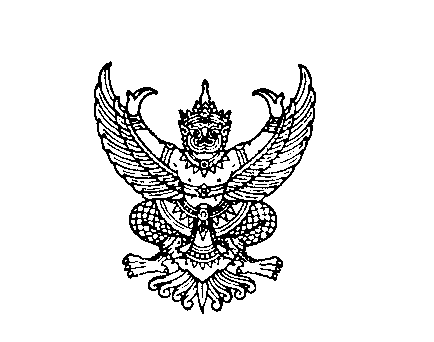 ประกาศองค์การบริหารส่วนตำบลบ้านแขมเรื่อง  มาตรการส่งเสริมความโปร่งใสในการจัดซื้อจัดจ้าง……………………………………………… เพื่อให้การบริหารการจัดซื้อจัดจ้างขององค์การบริหารส่วนตำบลบ้านแขม เป็นไปตามหลัก   ธรรมาภิบาล มีความโปร่งใส ตรวจสอบได้ องค์การบริหารส่วนตำบลบ้านแขม จึงได้กำหนดมาตรการส่งเสริม ความโปร่งใสในการจัดซื้อจัดจ้าง ดังนี้  ให้เจ้าหน้าที่ของ องค์การบริหารส่วนตำบลบ้านแขม ซึ่งปฏิบัติหน้าที่เกี่ยวกับการจัดซื้อจัดจ้างดำเนินการเผยแพร่แผนการจัดซื้อจัดจ้างให้เป็นไปตามพระราชบัญญัติจัดซื้อจัดจ้างและการบริหารพัสดุ ภาครัฐ พ.ศ.2560 และระเบียบกระทรวงการคลังว่าด้วยการจัดซื้อจัดจ้าง และการบริหารพัสดุภาครัฐ พ.ศ. 2560 และระเบียบกระทรวงการคลังว่าด้วยการจัดซื้อจัดจ้างและการบริหารพัสดุภาครัฐ พ.ศ.2560  ให้เจ้าหน้าที่องค์การบริหารส่วนตำบลบ้านแขม ซึ่งปฏิบัติหน้าที่เกี่ยวกับการจัดซื้อจัดจ้าง ดำเนินการบันทึกรายละเอียด วิธีการ และขั้นตอนการจัดซื้อจัดจ้างภาครัฐในระบบเครือข่ายสารสนเทศ ของ กรมบัญชีกลางผ่านทางระบบจัดซื้อจัดจ้างภาครัฐด้วยอิเล็กทรอนิกส์ ( Electronic Government Procurement e-GP ) ตามวิธีกรมบัญชีกลางกำหนดแต่ละขั้นตอน ดังนี้   1) จัดทำแผนการจัดซื้อจัดจ้าง   2) ทำรายงานขอซื้อหรือขอจ้าง   3) ดำเนินการจัดหา   4) ขออนุมัติสั่งซื้อหรือจ้าง   5) การทำสัญญา   6) การบริหารสัญญา  3. ห้ามมิให้เจ้าหน้าที่องค์การบริหารส่วนตำบลบ้านแขมซึ่งปฏิบัติหน้าที่เกี่ยวกับการจัดซื้อจัดจ้างเข้าไปมีส่วนได้ส่วนเสียกับผู้ยื่นข้อเสนอหรือคู่สัญญาขององค์การบริหารส่วนตำบล  ห้ามมิให้เจ้าหน้าที่ขององค์การบริหารส่วนตำบลบ้านแขมซึ่งปฏิบัติการจัดซื้อจัดจ้าง ยอมให้ผู้อื่นอาศัยอำนาจหน้าที่ของตนหาประโยชน์จากการจัดซื้อจัดจ้างกับองค์การบริหารส่วนตำบลบ้านแขม  ให้หัวหน้าหน่วยงานกำกับดูแลการปฏิบัติหน้าที่ของเจ้าหน้าที่ผู้ใต้บังคับบัญชาซึ่งปฏิบัติ หน้าที่เกี่ยวกับการจัดซื้อจัดจ้างให้เป็นไปด้วยความเรียบร้อย  จึงประกาศให้ทราบโดยทั่วกัน                         				ประกาศ ณ วันที่   3   เดือนมิถุนายน  พ.ศ.2562    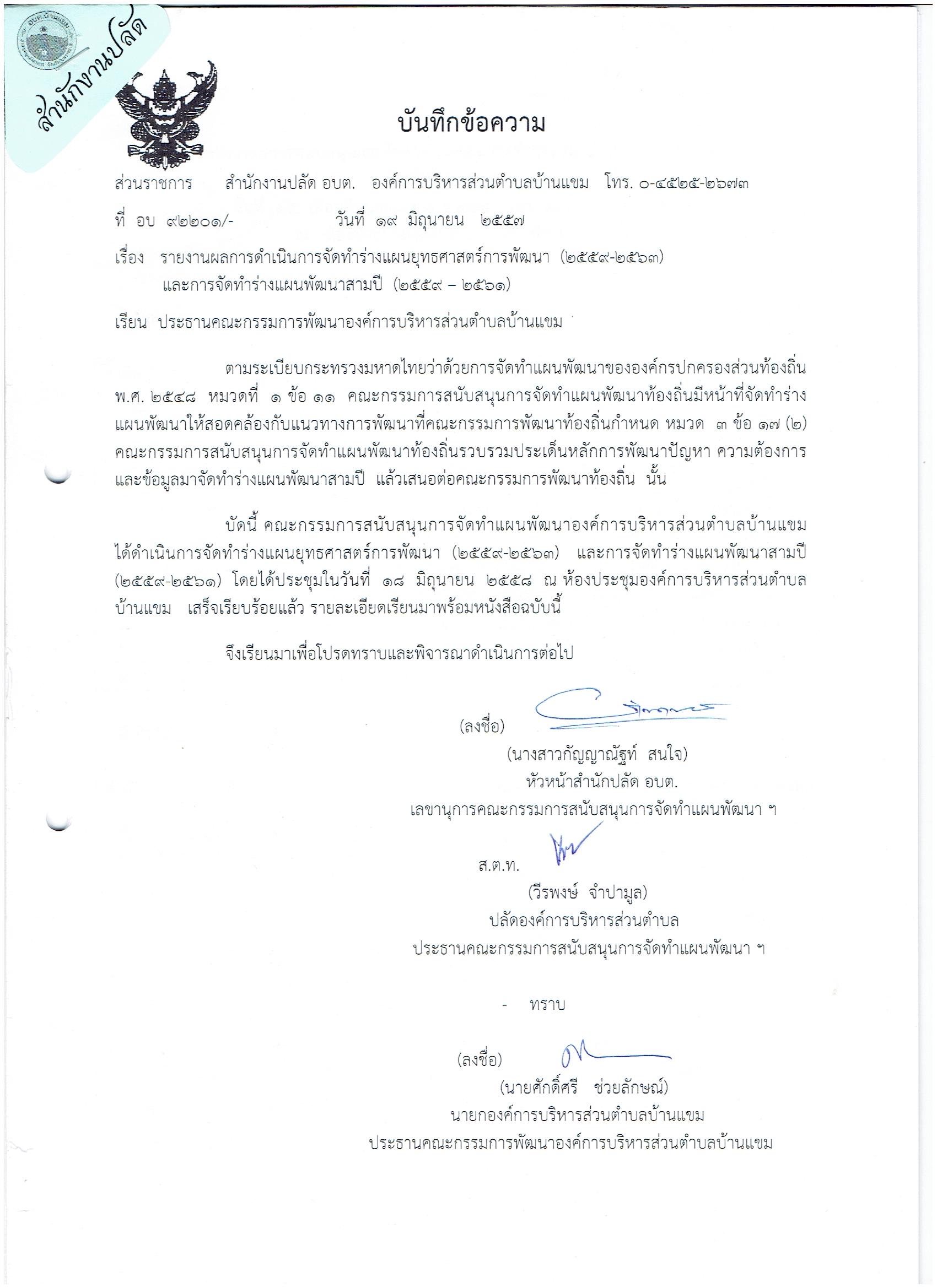                                                       (นายศักดิ์ศรี  ช่วยลักษณ์)                                             นายกองค์การบริหารส่วนตำบลบ้านแขม   